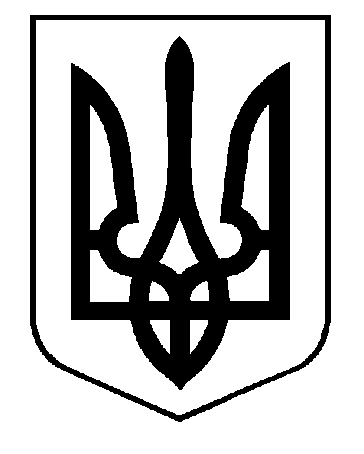 УКРАЇНАВИКОНАВЧИЙ КОМІТЕТСАФ’ЯНІВСЬКОЇ СІЛЬСЬКОЇ РАДИ ІЗМАЇЛЬСЬКОГО РАЙОНУ ОДЕСЬКОЇ ОБЛАСТІ  РІШЕННЯ24 червня 2022 року										    № 126 Про надання дозволу на прийняття в дар часткижитлового будинку, в якому зареєстровані дітиВідповідно до ст. 34 Закону України «Про місцеве самоврядування в Україні»,ст. 17, 18 Закону України «Про охорону дитинства», розглянувши заяву ХХХХХХХ про надання їй дозволу на прийняття в дар від ХХХХХХ належної йому частки житлового будинку за адресою: Одеська область, Ізмаїльський район, с. ХХХХХ, вул. ХХ ХХХХХ, ХХХ, в якому зареєстровані діти ХХХХХХХХХ, ХХХХХ р. н., та ХХХХХХ, ХХХХХХХ р. н., та надані документи, враховуючи інтереси дітей, виконавчий комітет Саф’янівської сільської ради Ізмаїльського району Одеської областіВИРІШИВ:Надати ХХХХХХХХХ дозвіл на прийняття в дар від ХХХХХХХХ належної йому частки житлового будинку за адресою: Одеська область, Ізмаїльський район, с. ХХХХХХ, вул. ХХХХ ХХХХХХ, ХХ, в якому зареєстровані діти ХХХХХХХ, ХХХХХХХ р. н., та ХХХХХХХХ, ХХХХХХ р. н.,оскільки при цьому права дітей не будуть порушені.Контроль за виконанням даного рішення покласти на заступника Саф’янівського сільського голови Ізмаїльського району Одеської області Чепоя І. Г.Саф’янівський сільський голова                                                              Наталія ТОДОРОВА